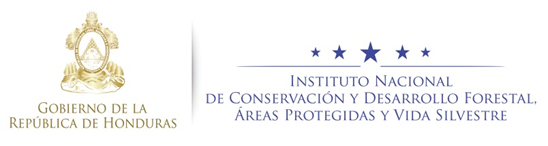 AVANCES CUMPLIMIENTO INDICADORES PAPSFORDescripción del IndicadorDescripción del IndicadorMetaAnualProgramado IIITrimestreEjecutado IIITrimestreTotal AcumuladoPendiente de EjecutarIndicador 5:Recuperación  mediante forestación y reforestación de los bosques de Honduras certificados por el ICF.Indicador 5:Recuperación  mediante forestación y reforestación de los bosques de Honduras certificados por el ICF.8,0004,188.064,275.657,587.49412.51Avance:Producción de plantas:Se ha establecido un total de 60 viveros para la producción de 1,200,000 plantas aproximadamente, hasta la fecha se ha reportado la producción de 1,103,569 plantas.Identificación de áreas a reforestar:Esta actividad alcanzó una ejecución al 100% en el segundo trimestre.Identificación y registro de áreas regeneradas del bosque de pino:Esta actividad alcanzó una ejecución del 100% en el segundo trimestre.Identificación y registro de plantaciones establecidas por otros actores (ha):Esta actividad se ejecutó en un 100% en el segundo trimestre.Areas reforestadas:Se reforestó en el tercer trimestre un total de 606.67 ha (40.44%), cumpliendo hasta la fecha con un total de 765.41 (51.02%) quedando pendiente la reforestación de 734.59 ha (48.97%) como parte del cumplimiento de las metas programadas para el 2015, cabe mencionar que estas son áreas potenciales para ser certificadas en el 2016 y aportar al cumplimiento de la meta del indicador 5 de PAPSFOR.Certificación Forestal:En el tercer trimestre se certificaron un total de 4,275.65 ha. de áreas bajo plantaciones forestales y de regeneración natural de bosques de pino, obteniendo un total de áreas certificadas hasta la fecha de 7,587.49 ha (94.84%).Producción de plantas:Se ha establecido un total de 60 viveros para la producción de 1,200,000 plantas aproximadamente, hasta la fecha se ha reportado la producción de 1,103,569 plantas.Identificación de áreas a reforestar:Esta actividad alcanzó una ejecución al 100% en el segundo trimestre.Identificación y registro de áreas regeneradas del bosque de pino:Esta actividad alcanzó una ejecución del 100% en el segundo trimestre.Identificación y registro de plantaciones establecidas por otros actores (ha):Esta actividad se ejecutó en un 100% en el segundo trimestre.Areas reforestadas:Se reforestó en el tercer trimestre un total de 606.67 ha (40.44%), cumpliendo hasta la fecha con un total de 765.41 (51.02%) quedando pendiente la reforestación de 734.59 ha (48.97%) como parte del cumplimiento de las metas programadas para el 2015, cabe mencionar que estas son áreas potenciales para ser certificadas en el 2016 y aportar al cumplimiento de la meta del indicador 5 de PAPSFOR.Certificación Forestal:En el tercer trimestre se certificaron un total de 4,275.65 ha. de áreas bajo plantaciones forestales y de regeneración natural de bosques de pino, obteniendo un total de áreas certificadas hasta la fecha de 7,587.49 ha (94.84%).Producción de plantas:Se ha establecido un total de 60 viveros para la producción de 1,200,000 plantas aproximadamente, hasta la fecha se ha reportado la producción de 1,103,569 plantas.Identificación de áreas a reforestar:Esta actividad alcanzó una ejecución al 100% en el segundo trimestre.Identificación y registro de áreas regeneradas del bosque de pino:Esta actividad alcanzó una ejecución del 100% en el segundo trimestre.Identificación y registro de plantaciones establecidas por otros actores (ha):Esta actividad se ejecutó en un 100% en el segundo trimestre.Areas reforestadas:Se reforestó en el tercer trimestre un total de 606.67 ha (40.44%), cumpliendo hasta la fecha con un total de 765.41 (51.02%) quedando pendiente la reforestación de 734.59 ha (48.97%) como parte del cumplimiento de las metas programadas para el 2015, cabe mencionar que estas son áreas potenciales para ser certificadas en el 2016 y aportar al cumplimiento de la meta del indicador 5 de PAPSFOR.Certificación Forestal:En el tercer trimestre se certificaron un total de 4,275.65 ha. de áreas bajo plantaciones forestales y de regeneración natural de bosques de pino, obteniendo un total de áreas certificadas hasta la fecha de 7,587.49 ha (94.84%).Producción de plantas:Se ha establecido un total de 60 viveros para la producción de 1,200,000 plantas aproximadamente, hasta la fecha se ha reportado la producción de 1,103,569 plantas.Identificación de áreas a reforestar:Esta actividad alcanzó una ejecución al 100% en el segundo trimestre.Identificación y registro de áreas regeneradas del bosque de pino:Esta actividad alcanzó una ejecución del 100% en el segundo trimestre.Identificación y registro de plantaciones establecidas por otros actores (ha):Esta actividad se ejecutó en un 100% en el segundo trimestre.Areas reforestadas:Se reforestó en el tercer trimestre un total de 606.67 ha (40.44%), cumpliendo hasta la fecha con un total de 765.41 (51.02%) quedando pendiente la reforestación de 734.59 ha (48.97%) como parte del cumplimiento de las metas programadas para el 2015, cabe mencionar que estas son áreas potenciales para ser certificadas en el 2016 y aportar al cumplimiento de la meta del indicador 5 de PAPSFOR.Certificación Forestal:En el tercer trimestre se certificaron un total de 4,275.65 ha. de áreas bajo plantaciones forestales y de regeneración natural de bosques de pino, obteniendo un total de áreas certificadas hasta la fecha de 7,587.49 ha (94.84%).Producción de plantas:Se ha establecido un total de 60 viveros para la producción de 1,200,000 plantas aproximadamente, hasta la fecha se ha reportado la producción de 1,103,569 plantas.Identificación de áreas a reforestar:Esta actividad alcanzó una ejecución al 100% en el segundo trimestre.Identificación y registro de áreas regeneradas del bosque de pino:Esta actividad alcanzó una ejecución del 100% en el segundo trimestre.Identificación y registro de plantaciones establecidas por otros actores (ha):Esta actividad se ejecutó en un 100% en el segundo trimestre.Areas reforestadas:Se reforestó en el tercer trimestre un total de 606.67 ha (40.44%), cumpliendo hasta la fecha con un total de 765.41 (51.02%) quedando pendiente la reforestación de 734.59 ha (48.97%) como parte del cumplimiento de las metas programadas para el 2015, cabe mencionar que estas son áreas potenciales para ser certificadas en el 2016 y aportar al cumplimiento de la meta del indicador 5 de PAPSFOR.Certificación Forestal:En el tercer trimestre se certificaron un total de 4,275.65 ha. de áreas bajo plantaciones forestales y de regeneración natural de bosques de pino, obteniendo un total de áreas certificadas hasta la fecha de 7,587.49 ha (94.84%).Producción de plantas:Se ha establecido un total de 60 viveros para la producción de 1,200,000 plantas aproximadamente, hasta la fecha se ha reportado la producción de 1,103,569 plantas.Identificación de áreas a reforestar:Esta actividad alcanzó una ejecución al 100% en el segundo trimestre.Identificación y registro de áreas regeneradas del bosque de pino:Esta actividad alcanzó una ejecución del 100% en el segundo trimestre.Identificación y registro de plantaciones establecidas por otros actores (ha):Esta actividad se ejecutó en un 100% en el segundo trimestre.Areas reforestadas:Se reforestó en el tercer trimestre un total de 606.67 ha (40.44%), cumpliendo hasta la fecha con un total de 765.41 (51.02%) quedando pendiente la reforestación de 734.59 ha (48.97%) como parte del cumplimiento de las metas programadas para el 2015, cabe mencionar que estas son áreas potenciales para ser certificadas en el 2016 y aportar al cumplimiento de la meta del indicador 5 de PAPSFOR.Certificación Forestal:En el tercer trimestre se certificaron un total de 4,275.65 ha. de áreas bajo plantaciones forestales y de regeneración natural de bosques de pino, obteniendo un total de áreas certificadas hasta la fecha de 7,587.49 ha (94.84%).